                                2014 – 2015 учебный год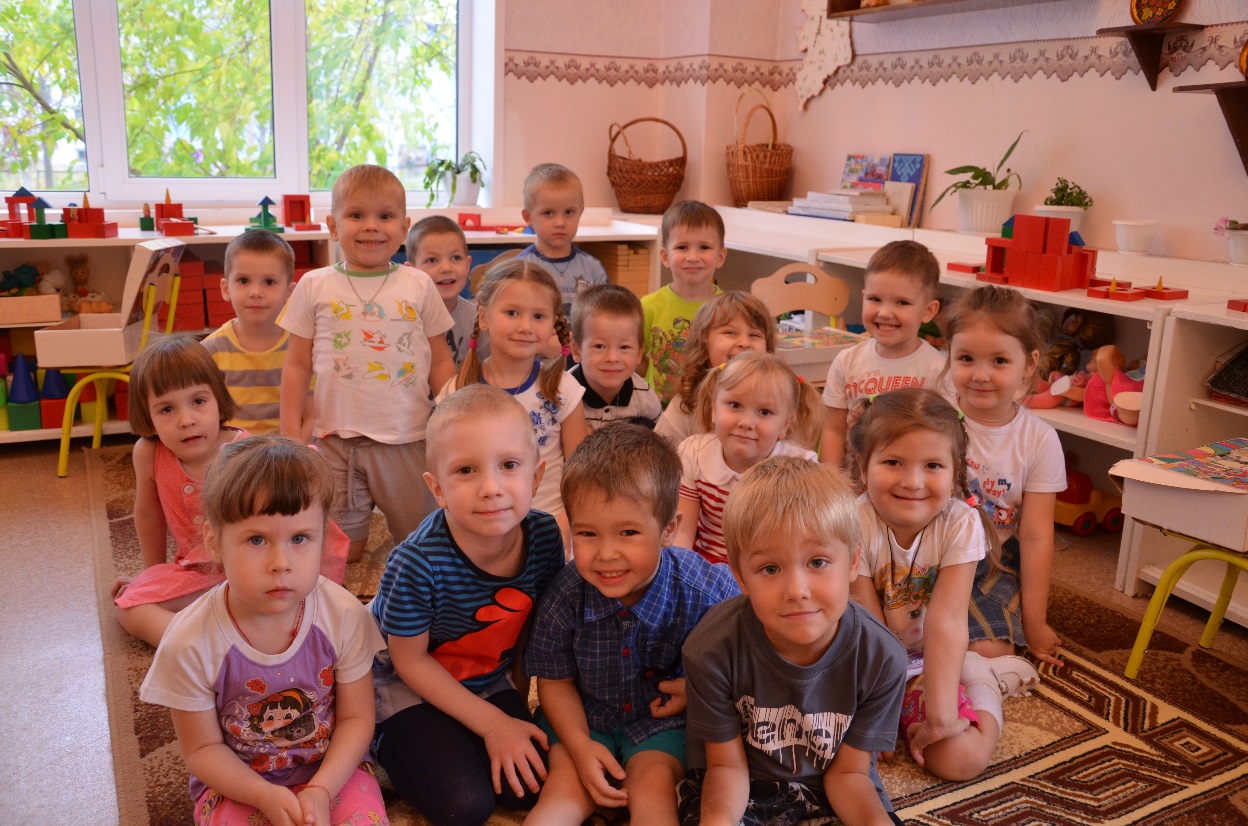                     Быстро лето пролетело.                   Мы немножко подросли.           Мы теперь уж в средней группе,                      Мы уже не малыши!          Очень насыщенно начался для нас новый                                     учебный год                В сентябре в нашем детском саду прошел конкурс                                            «Сказки с грядки».                             В нем приняли участие наши девочки                            Полина Вишнякова и Соня Обоенкова.        Хотя они не заняли призовые места, но абсолютно заслуженно               получили сладкие призы. С чем мы их и поздравляем!                     Полина со своей работой из овощей «Смешарики»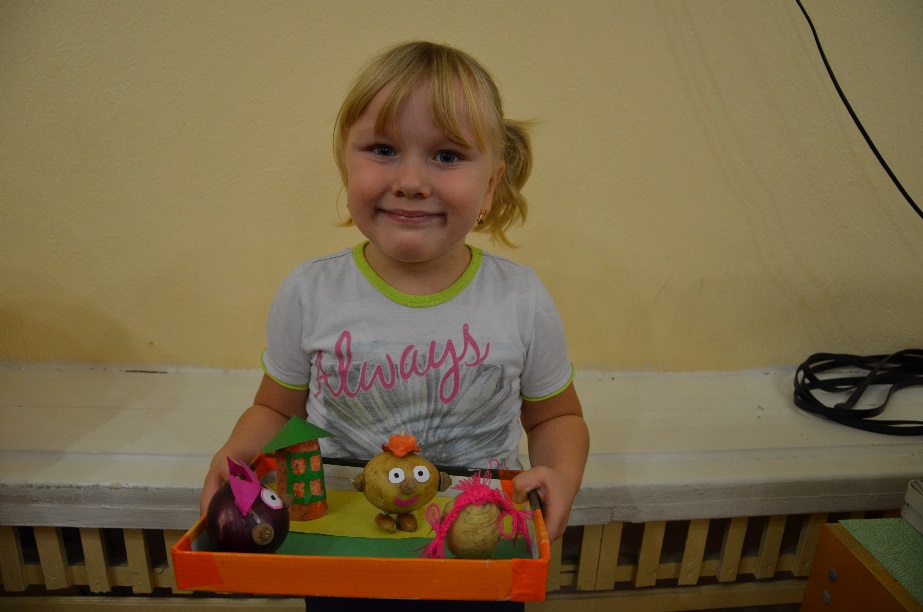 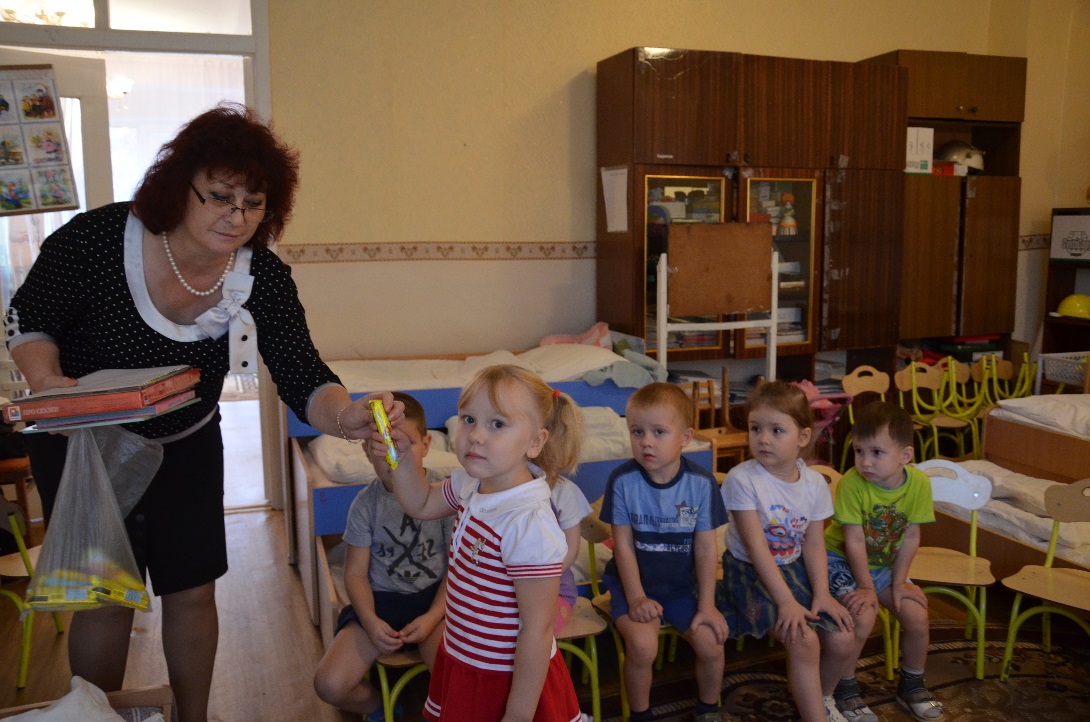                         Соня и ее работа из овощей и сухих листьев «Теремок»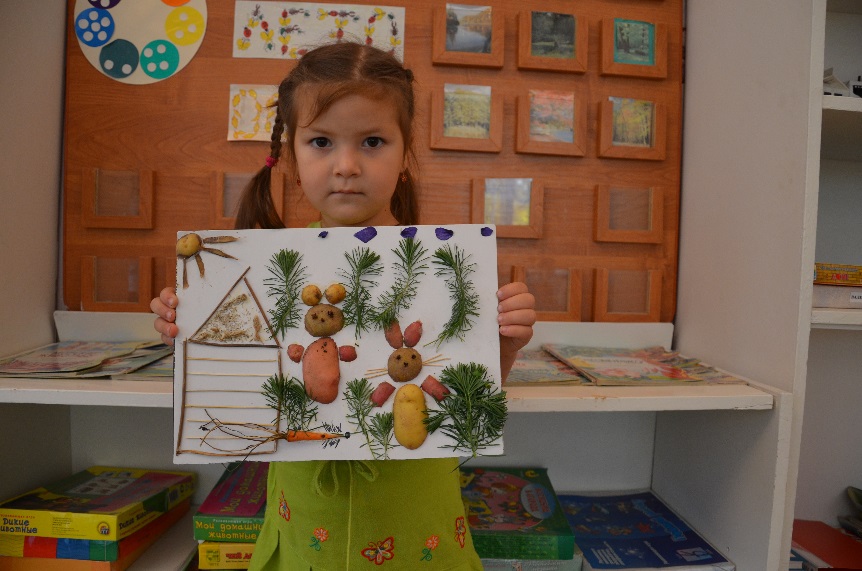 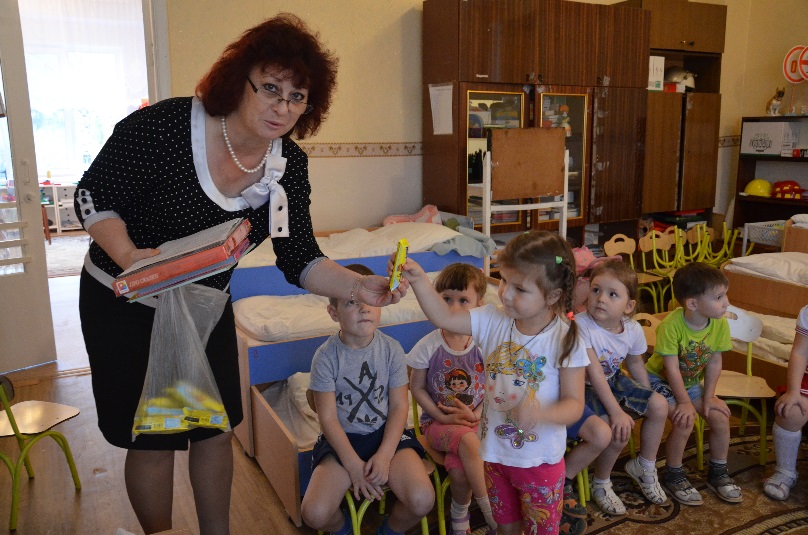 Весь сентябрь мы реализовывали проект по пожарной безопасности                             «Мы хотим жить в мире без пожаров»        Была организована выставка работ совместного творчества                                 детей и родителей «Огонь и я»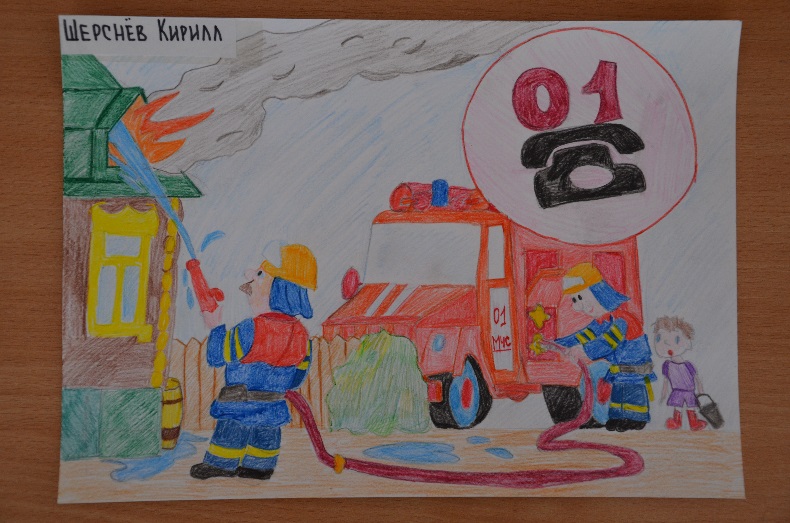 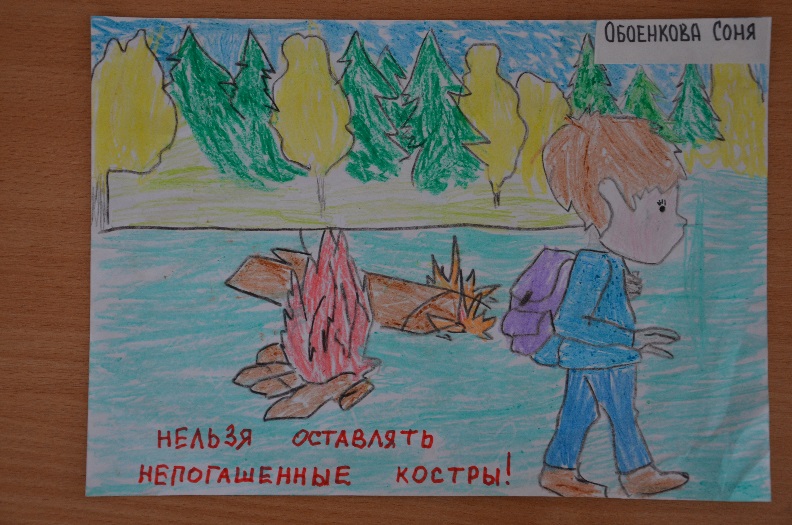 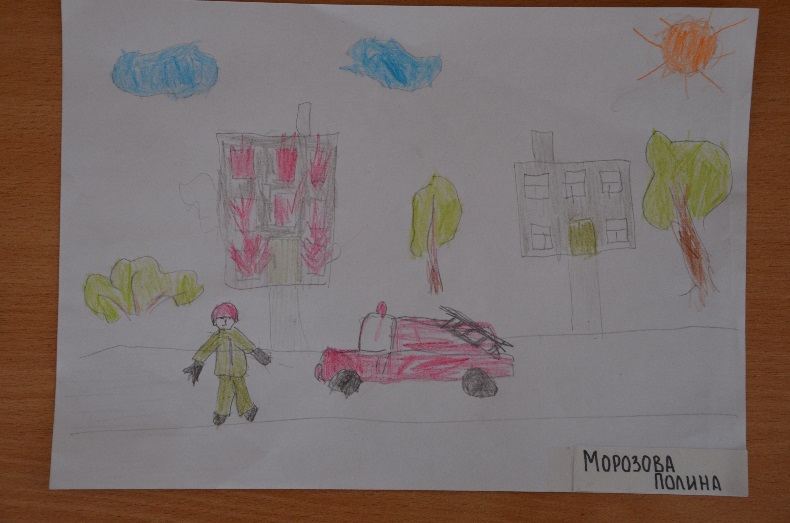 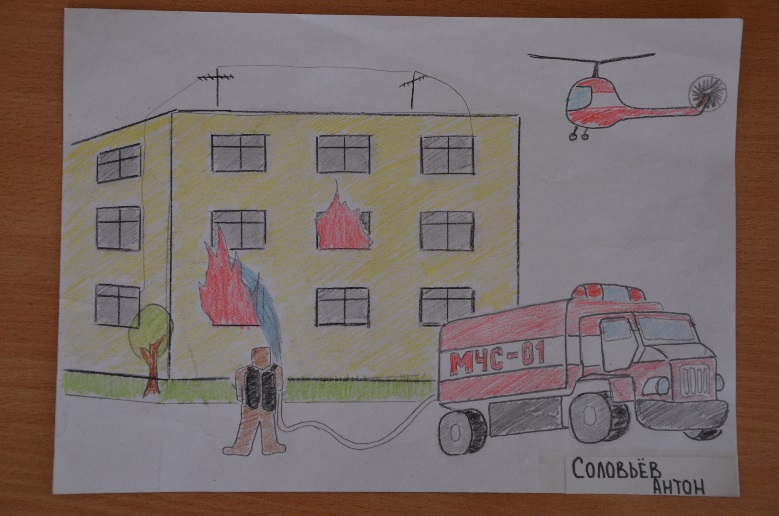 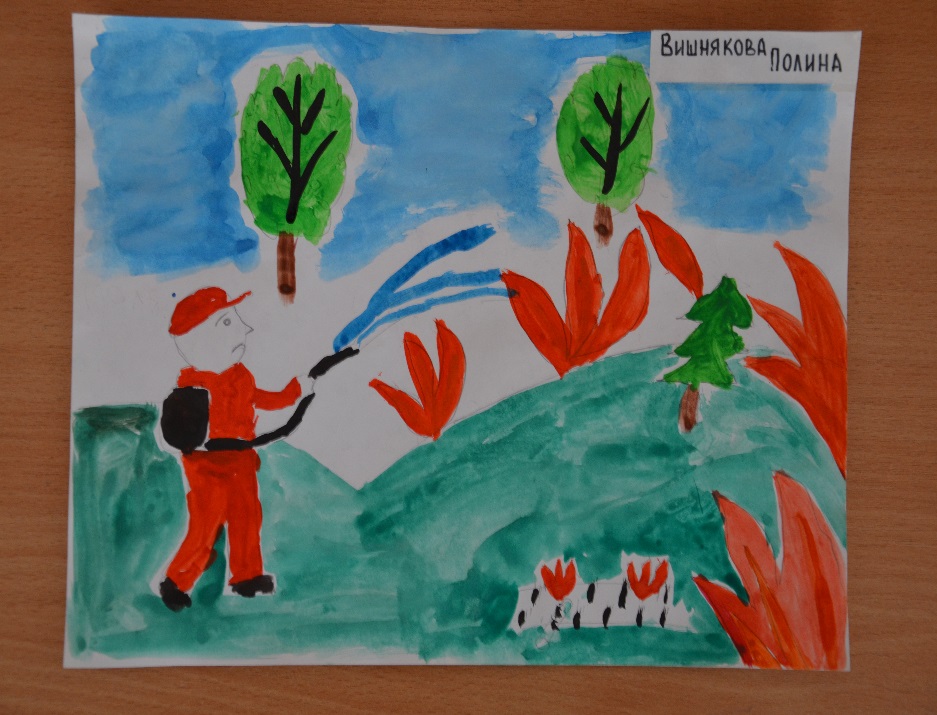 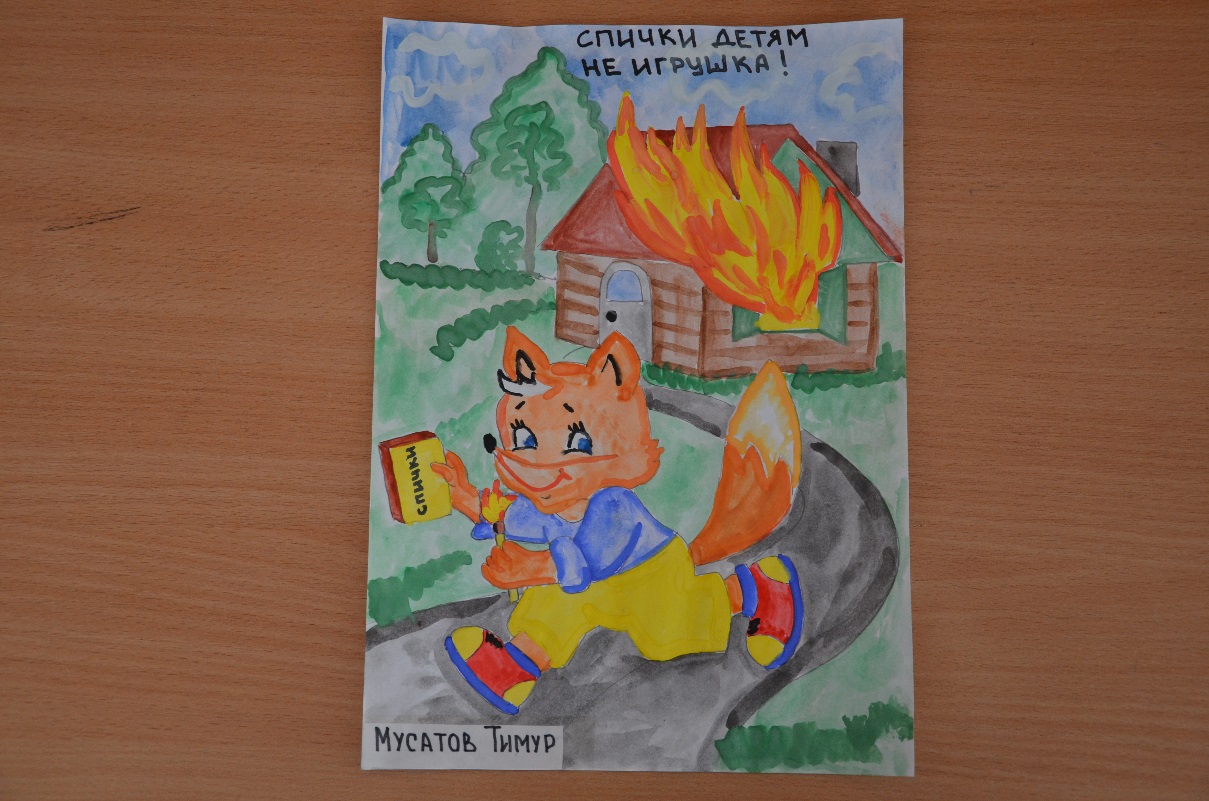           Мы проводили опыты с огнем, чтобы выяснить его свойства 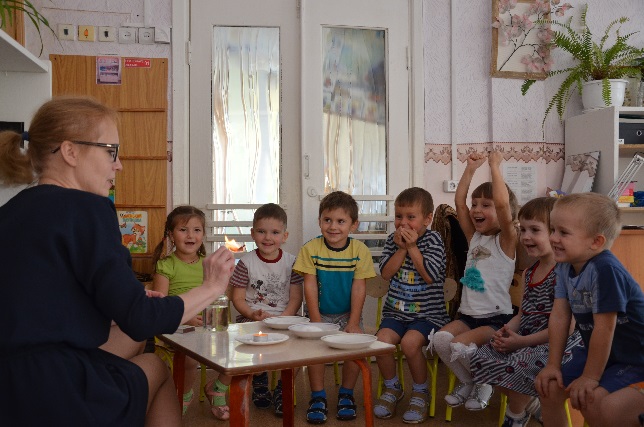 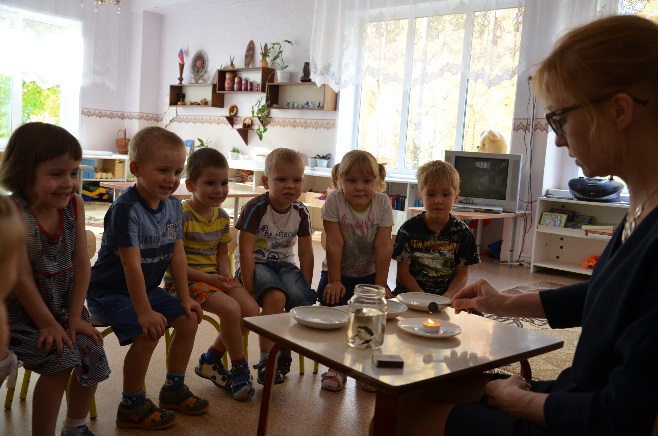 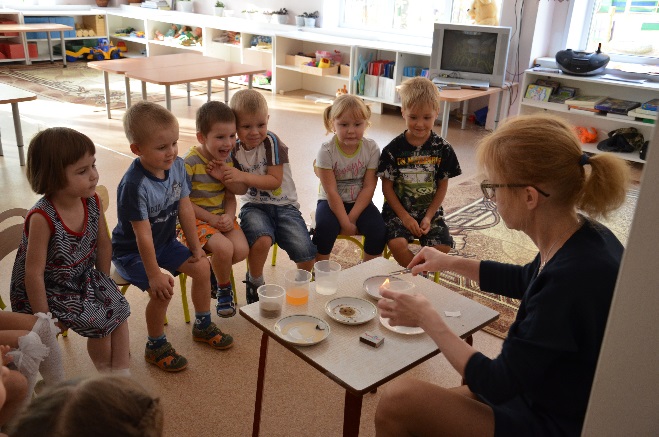 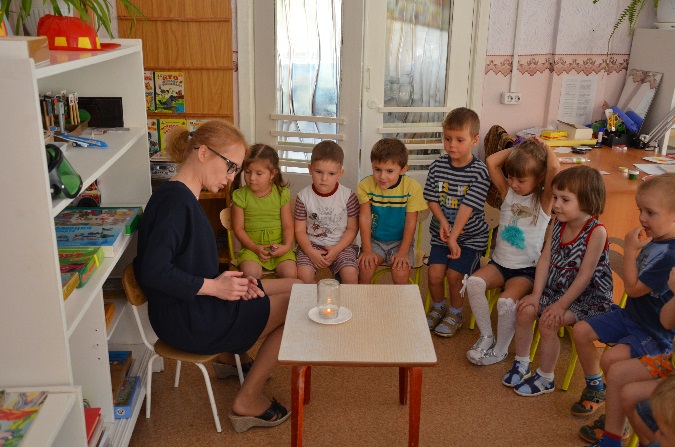                         Постарались и слепили пожарные машины 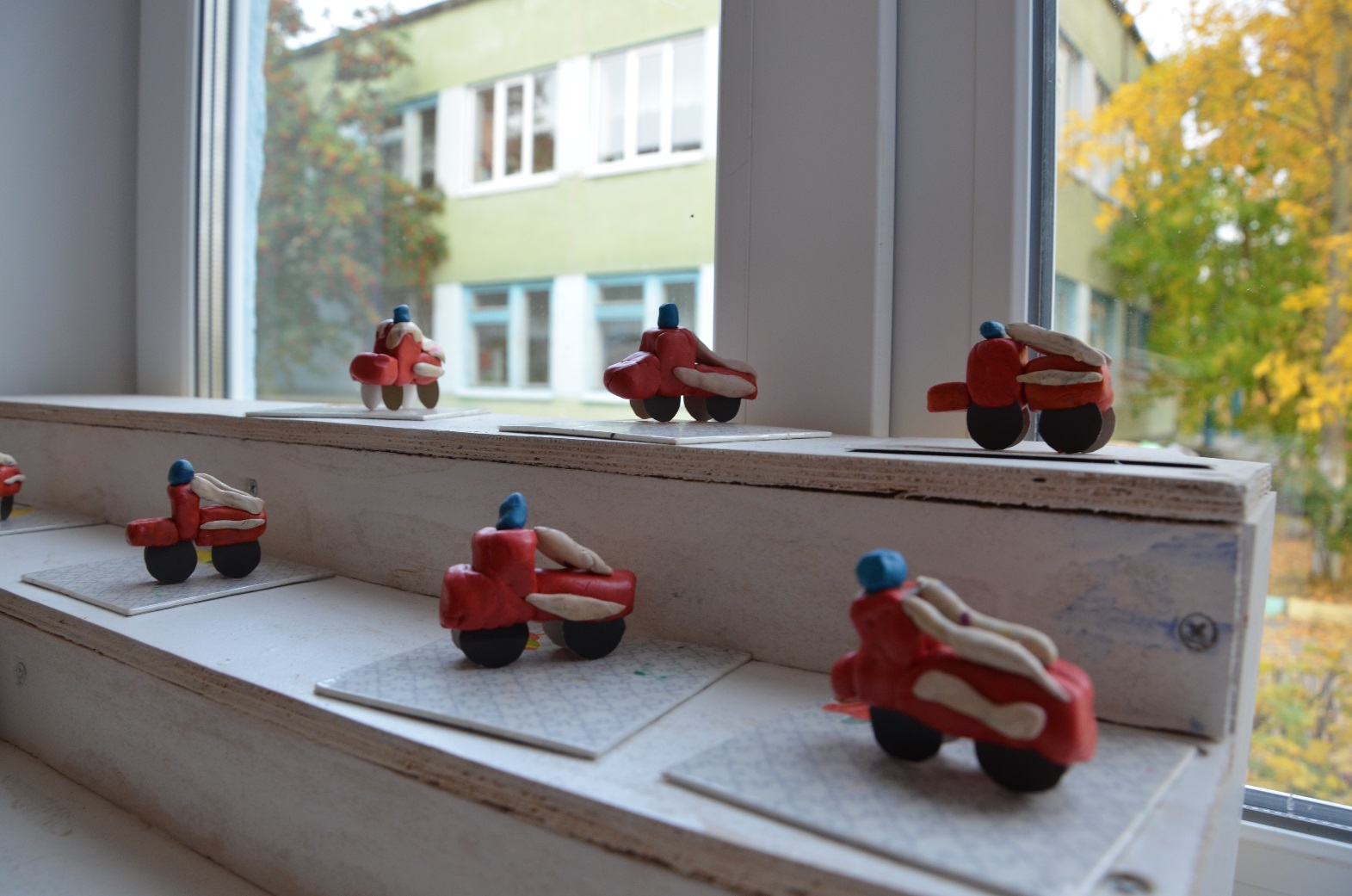              Презентацией нашего проекта стал открытый урок-досуг                         «Правила важные – пожаробезопасные»К нам в гости пришли начальник пожарной службы Ларин, репортерыУхтинского телевидения программы «День» и журналисты Ухтинскойгазеты «НЭП+С» и конечно же наши дорогие родители.                                      Мы про огонь стихи читали,                                 Как артисты выступали,                                Песни пели, танцевали                         Своими талантами всех удивляли!            В конце нас очень похвалили и подарки подарили!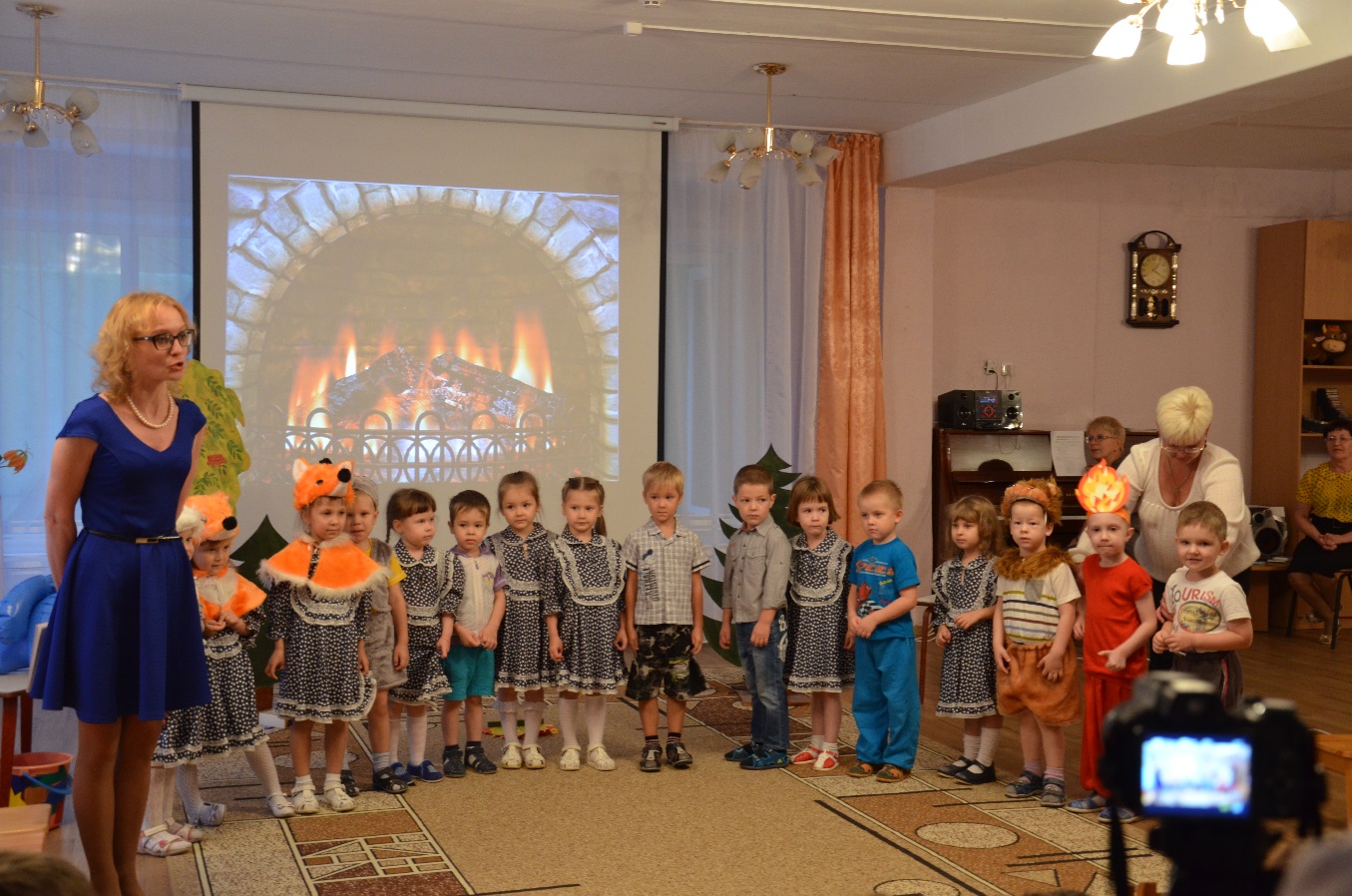 Наши бравые пожарные! Костюмы для них сшила Дарья Дмитриевна –                               мама Ромы Бондар. Спасибо большое!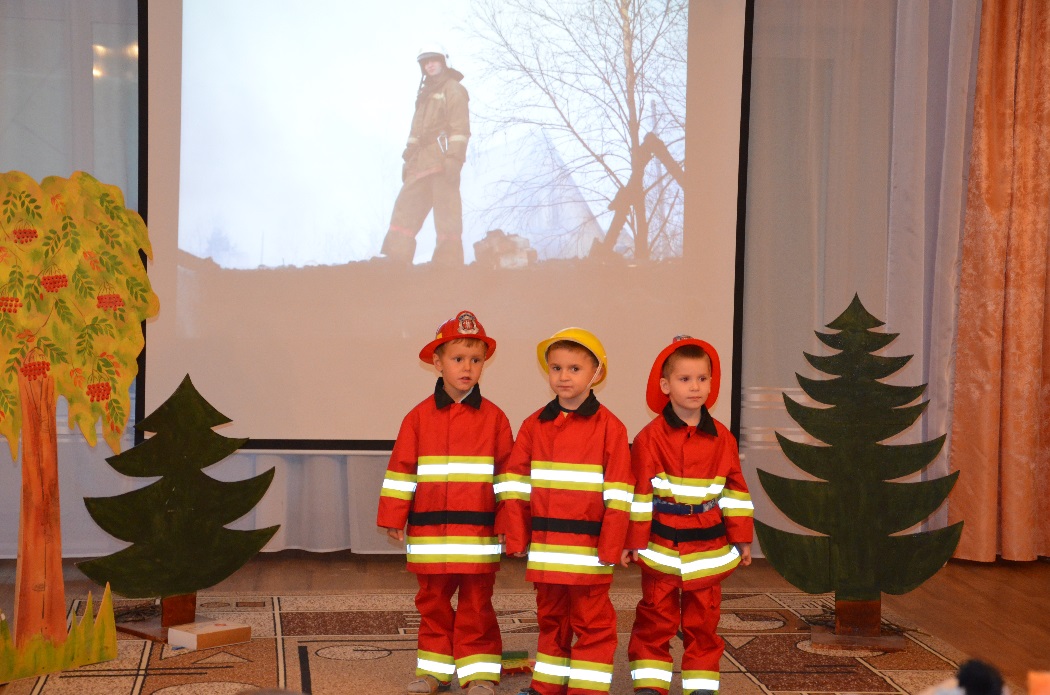                            Мы сами соорудили пожарную машину!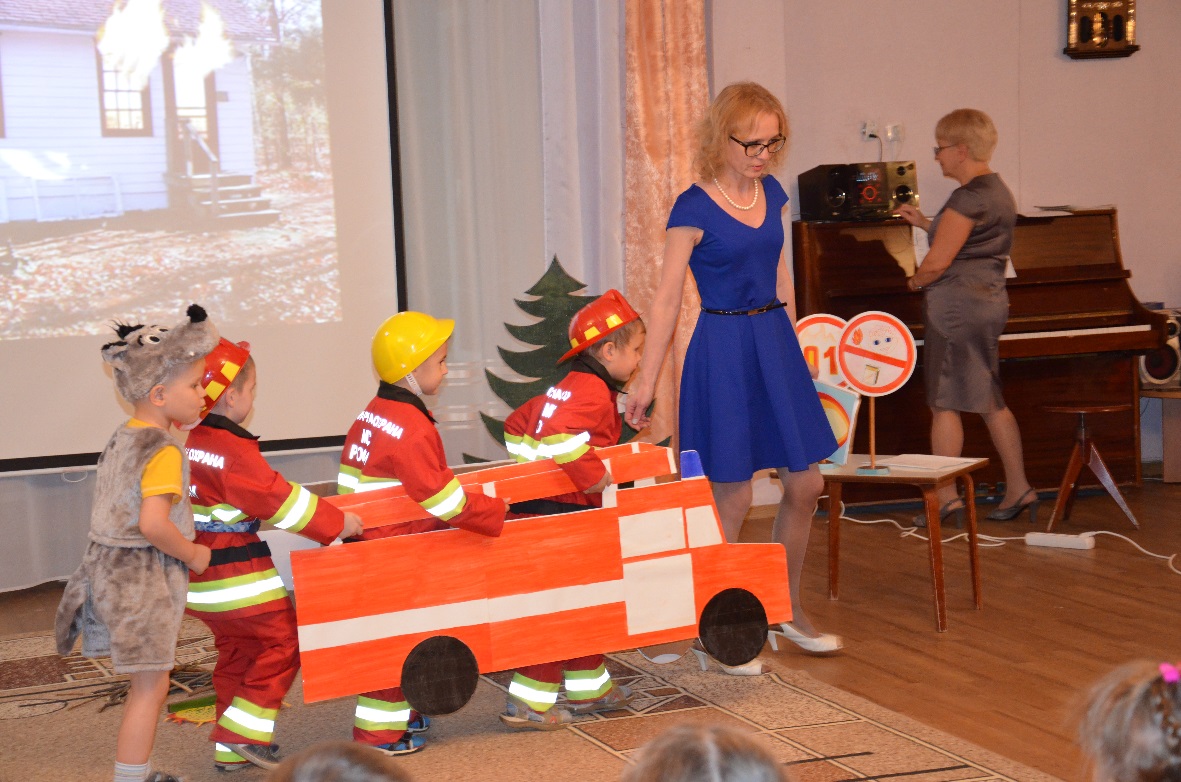                      Мы открыли в себе актерские таланты!      Хоть пол света обойдешь – Лисичек лучше не найдешь!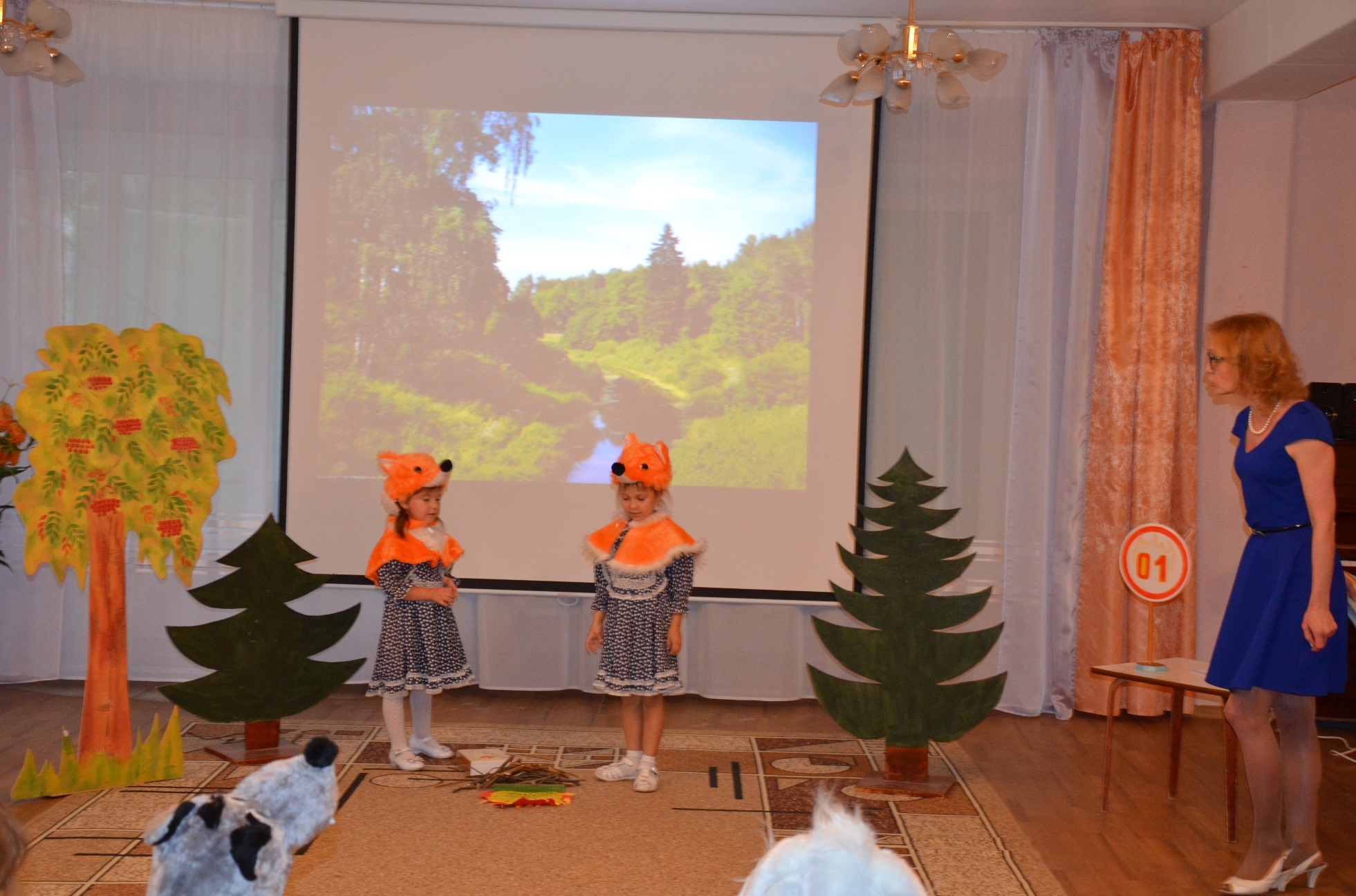       Вова строгий был Медведь, он мог бы Оскар заиметь!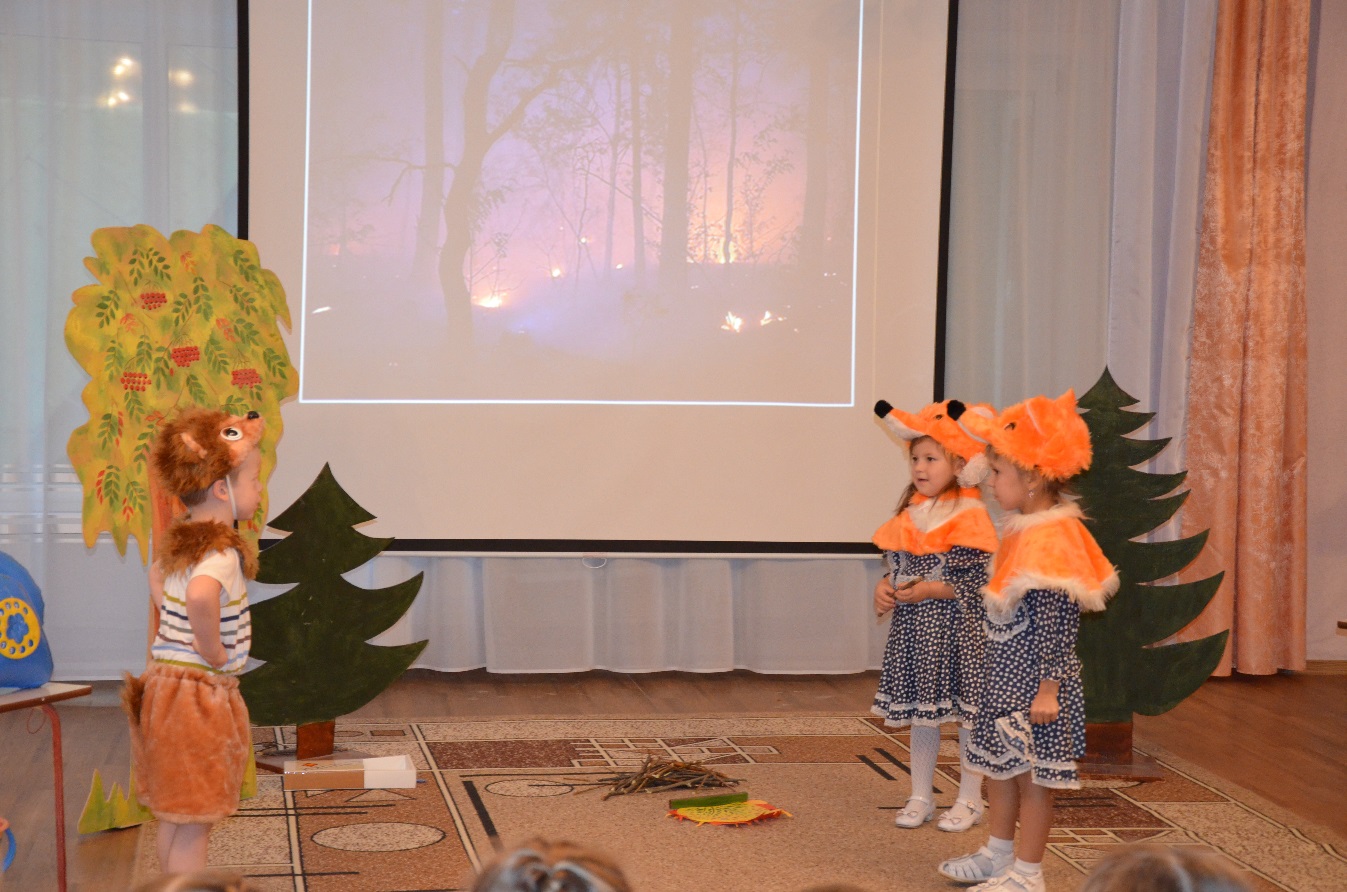              Кирюше удалась роль Волка                               Ничто не сбило его с толку!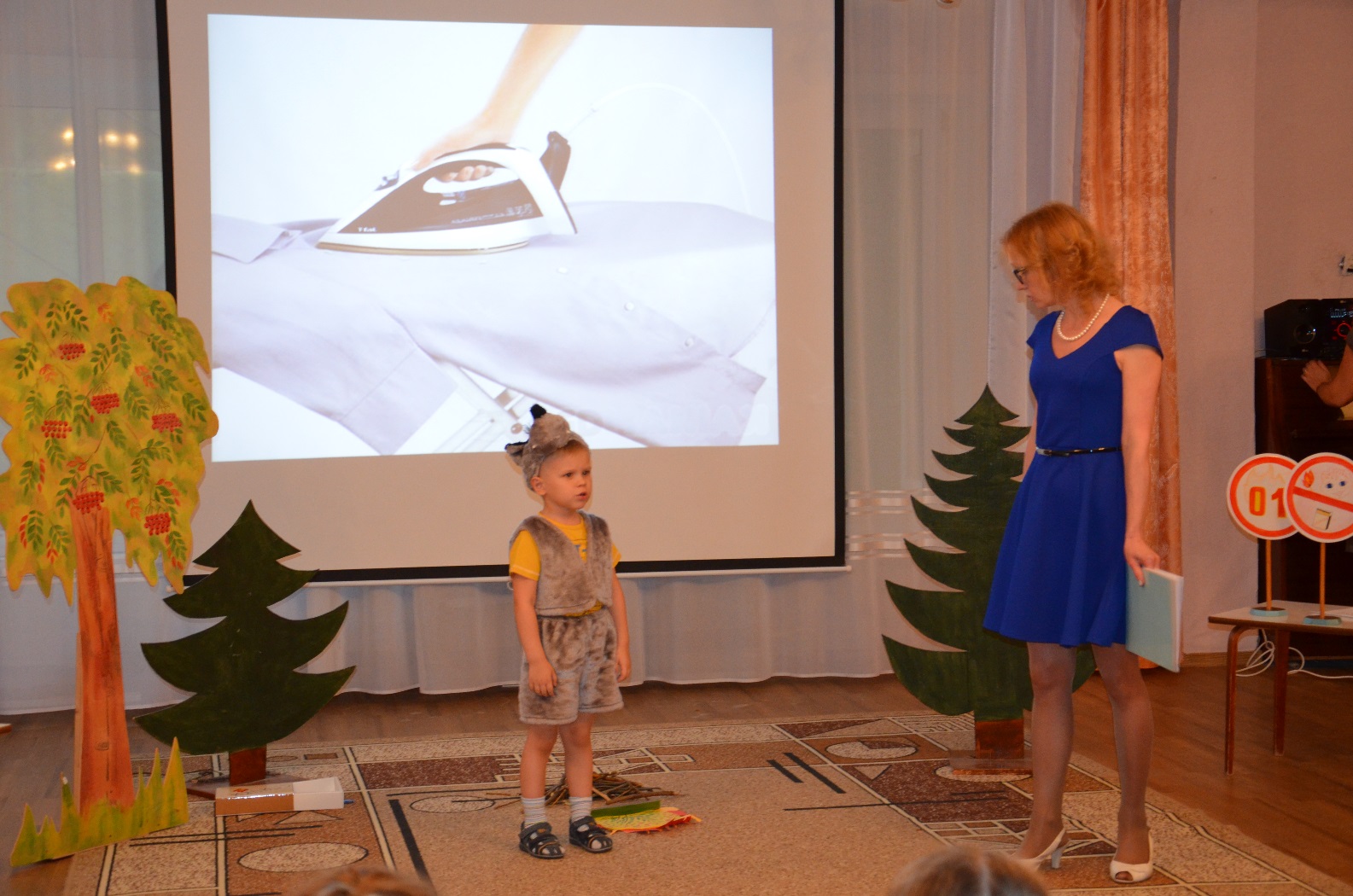            Полина – Зайчиком была. Так обоятельна и мила!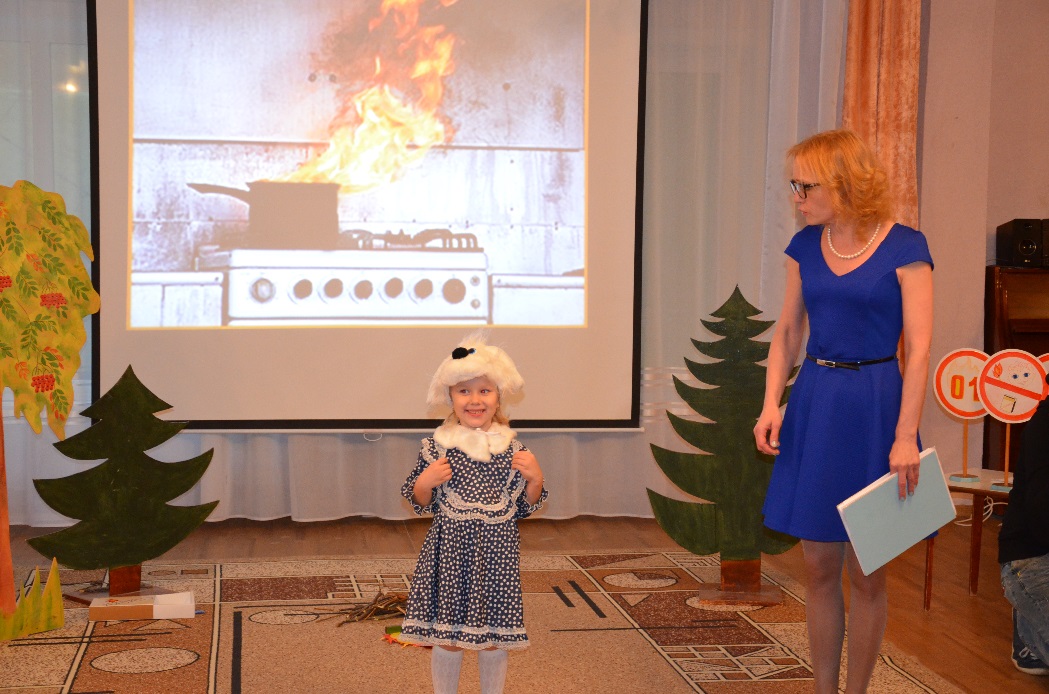 Вова грозным Огнем был! Всех зрителей танцем своим покорил!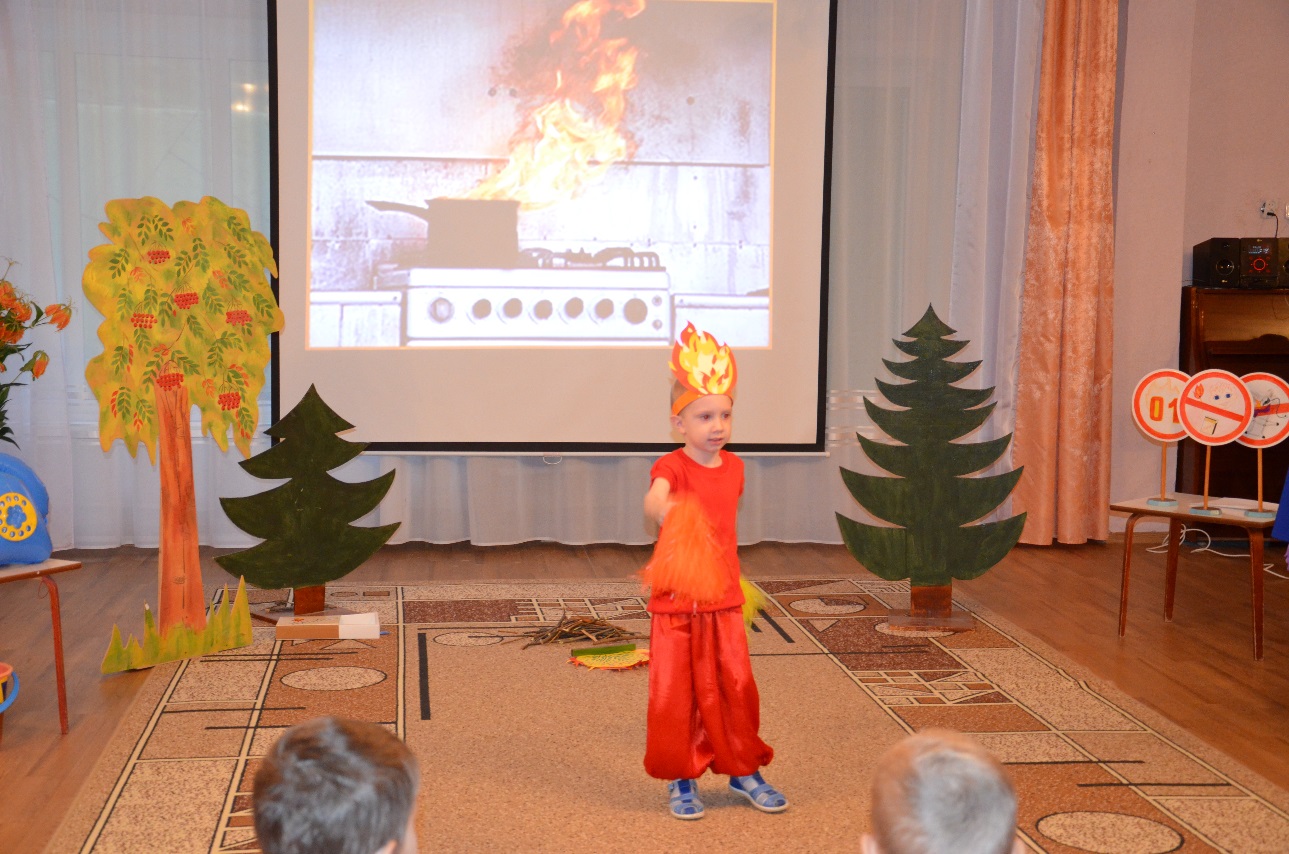 Девочки танец Воды исполняли. Дружно Огонь они заливали!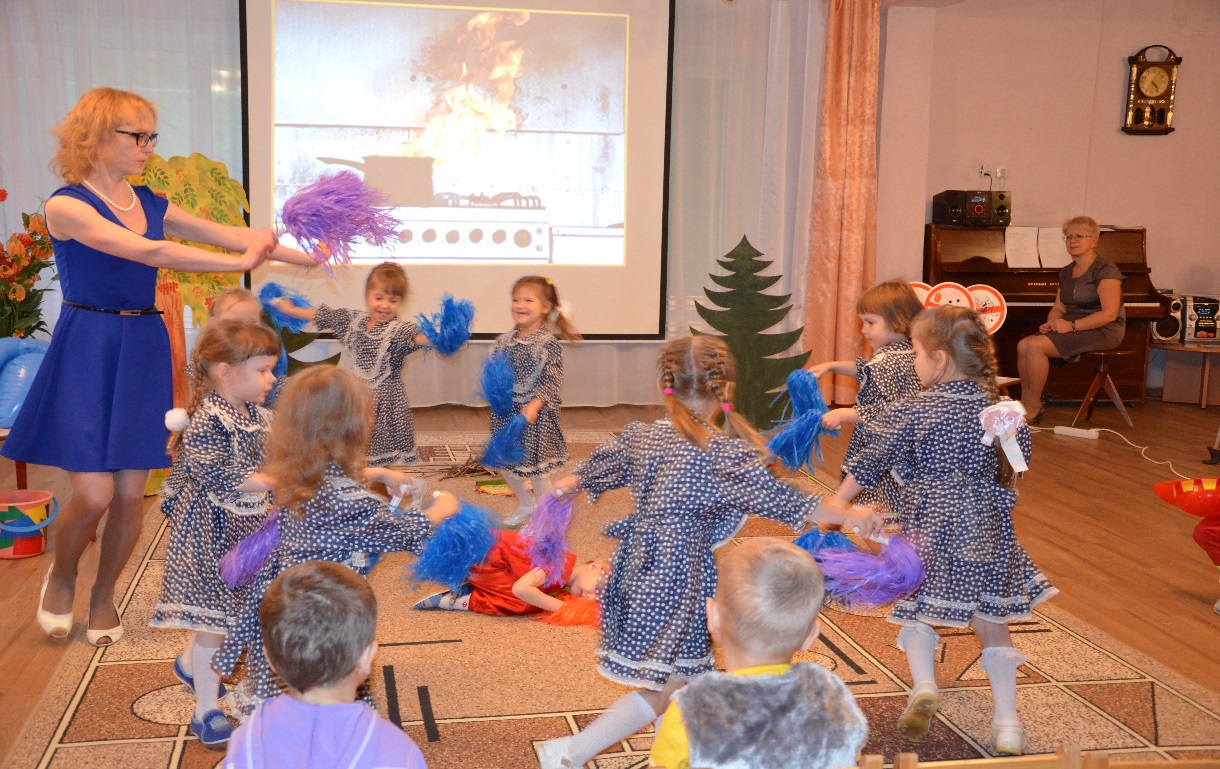           Еще читали мы стихи, о том, что спички не бери!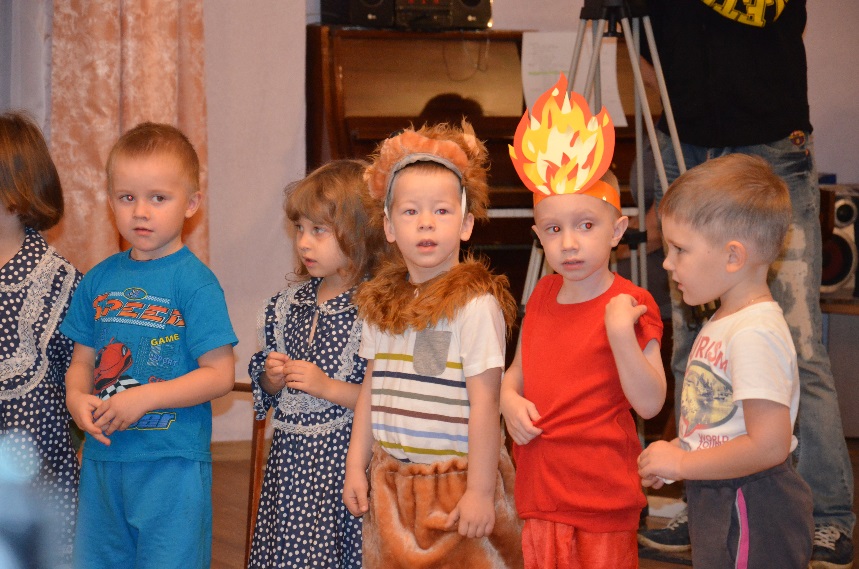 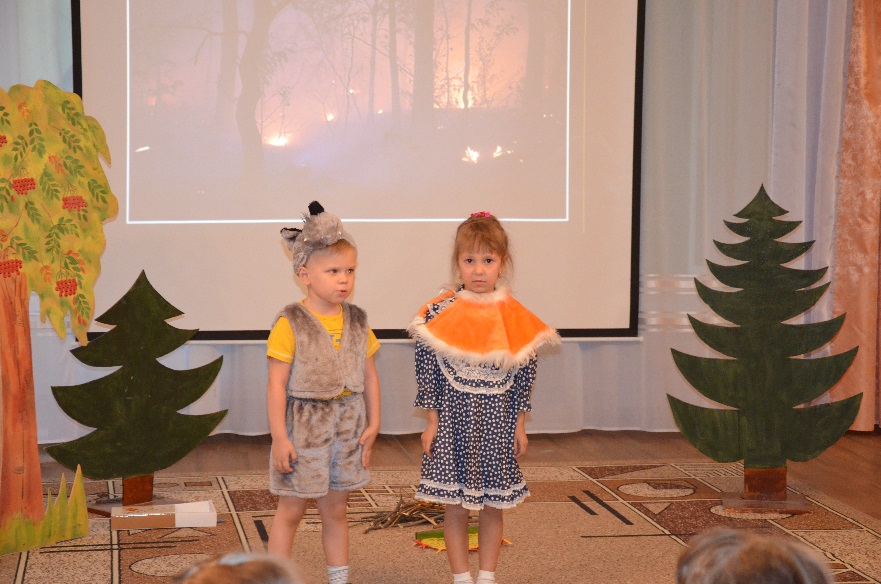 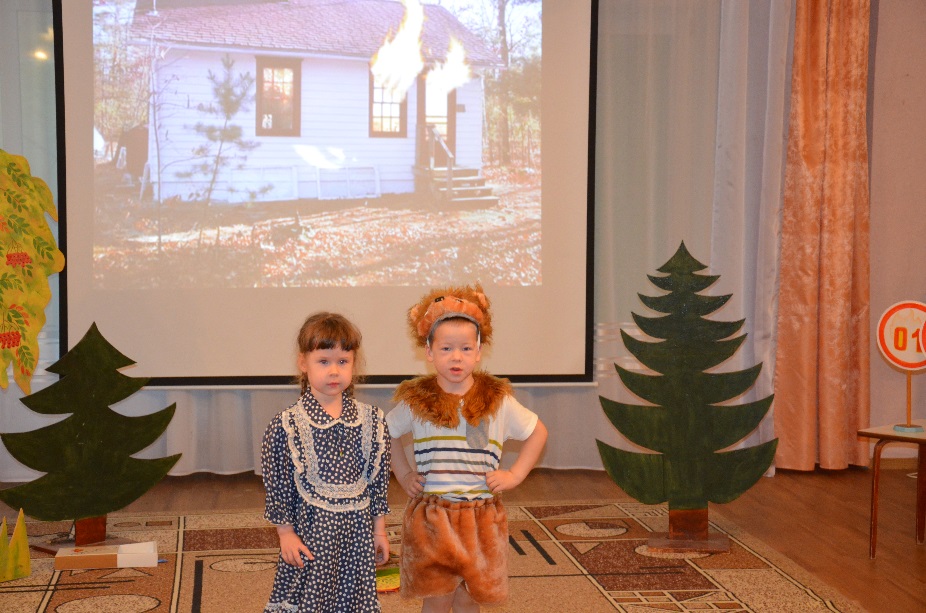                           В конце мы спели дружно песню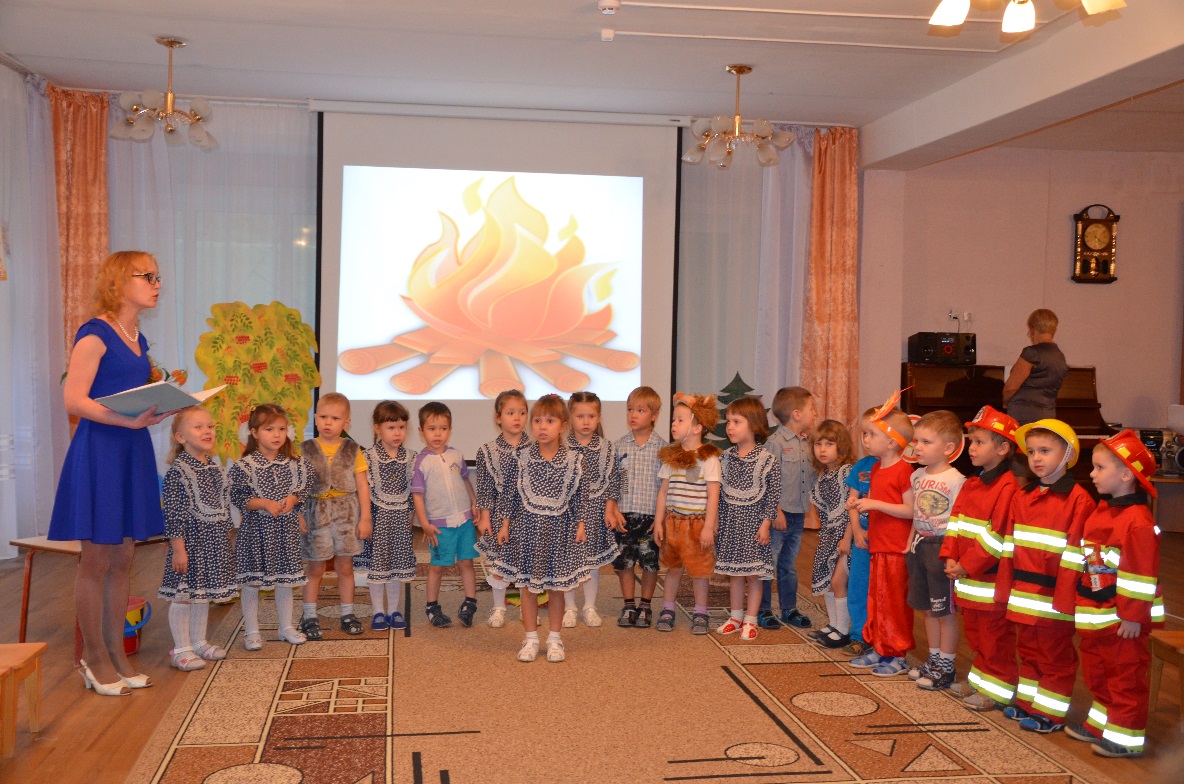                                 Все было очень интересно!        Пожарный главный нас похвалил и подарки подарил! 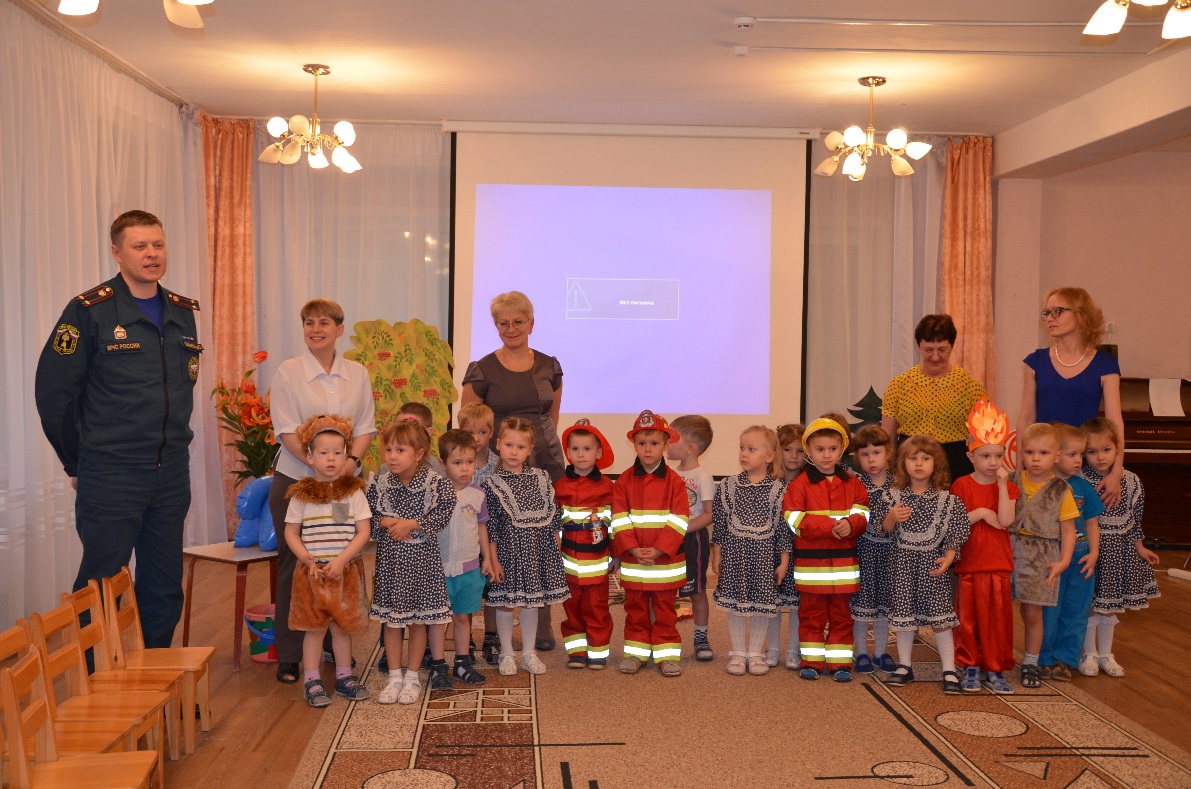 